 IEEE P802.11
Wireless LANsAbstractThis submission proposes resolutions for the following CIDs for TGbe LB271:15899,17430,16248,16249,15900,17431,17432,17433,17434,17435,17436Revisions:Rev 0: Initial version of the document.TGbe editor: Please note Baseline is 11be D3.0, 11me D2.1 and 11az-2022 Interpretation of a Motion to AdoptA motion to approve this submission means that the editing instructions and any changed or added material are actioned in the TGbe Draft. This introduction is not part of the adopted material.Editing instructions formatted like this are intended to be copied into the Tgbe Draft (i.e. they are instructions to the 802.11 editor on how to merge the text with the baseline documents).Tgbe Editor: Editing instructions preceded by “Tgbe Editor” are instructions to the Tgbe editor to modify existing material in the Tgbe draft. As a result of adopting the changes, the Tgbe editor will execute the instructions rather than copy them to the Tgbe Draft.Tgbe editor: Please update 9.3.1.22.2 as follows (track change enabled):Common Info field(#17430) A non-EHT non-AP HE STA interprets the Common Info field as HE variant. A non-AP EHT STA inter- prets the Common Info field as HE variant if B54 and B55 in the Common Info field are equal to 1; and interprets the Common Info field as EHT variant otherwise.Move the sixth paragraph of subclause 9.3.1.22.1 as the second paragraph of this child sub- clause and change as follows:The HE variant Common Info field is defined in Figure 9-88 (HE variant Common Info field format).B0  B3	B4 B15	B16	B17	B18 B19	B20	B21	B22	B23	B25Bits:	4	12	1	1	2	2	1	3B26	B27	B28  B33	B34 B35	B36	B37  B52	B53	B54	B62Bits:	1	1	6	2	1	16	1	9B63Bits:	1	variableFigure 9-88—HE variant Common Info field formatInsert the following paragraph and figure as the third paragraph of this child subclause:The EHT variant Common Info field is defined in Figure 9-88a (EHT variant Common Info field format).B0  B3	B4 B15	B16	B17	B18 B19	B20	B21	B22	B23	B25Bits:	4	12	1	1	2	2	1	3B26	B27	B28  B33	B34 B35	B36	B37	B52	B53	B54Bits:	1	1	6	2	1	16	1	1B55	B56  B62	B63Bits:	1	7	1	variableFigure 9-88a—EHT variant Common Info field formatInsert the following NOTE as the fourth paragraph of this child subclause:NOTE—For backward compatibility with HE variant Common Info field, an EHT AP sets B22, B26, B53, and B63 to 0 and sets B56–B62 to 1 in the EHT variant Common Info field.Insert the following paragraph as the fifth paragraph of this child subclause:The HE variant Common Info field and the EHT variant Common Info field use the same encoding method for the Trigger Type, UL Length, More TF, CS Required, LDPC Extra Symbol Segment, AP TX Power, Pre-FEC Padding Factor, PE Disambiguity, and Trigger Dependent Common Info subfields.Move the seventh paragraph of subclause 9.3.1.22.1 and Table 9-46 (Trigger Type subfield encoding) below it as the sixth paragraph and the following table of this child subclause:The Trigger Type subfield identifies the Trigger frame variant  (#17431) encoding is defined in Table 9-46 (Trigger Type subfield encoding).Table 9-46—Trigger Type subfield encodingMove the eighth paragraph of subclause 9.3.1.22.1 as the seventh paragraph of this child sub- clause and change as follows:The UL Length subfield of the Common Info field indicates the value of the L-SIG LENGTH field of the solicited HE TB PPDU. The UL Length subfield is set:As defined in 26.5.2.2.4 (Allowed settings of the Trigger frame fields and TRS Control subfield) if the solicited PPDU is an HE TB PPDU.As defined in 35.5.2.2.4 (Allowed settings of the Trigger frame fields and TRS Control subfield) if the solicited PPDU is an EHT TB PPDU.Move the ninth, tenth, and eleventh paragraphs and Table 9-47 (UL BW subfield encoding) of subclause 9.3.1.22.1 and as the eighth, ninth, and tenth paragraphs and the following table of this child subclause, and change as follows:The More TF subfield of the Common Info field indicates whether or not a subsequent Trigger frame is scheduled for transmission. The More TF subfield is set as defined in 26.8.2 (Individual TWT agreements) and 26.8.3.2 (Rules for TWT scheduling AP).The CS Required subfield of the Common Info field is set to 1 to indicate that the STAs identified in the User Info fields are required to use ED to sense the medium and to consider the medium state and the NAV in determining whether or not to respond. The CS Required subfield is set to 0 to indicate that the STAs identified in the User Info fields are not required to consider the medium state or the NAV in determining whether or not to respond. See 26.5.2.3 (Non-AP STA behavior for UL MU operation), and 26.5.2.5 (UL MU CS mechanism), 35.5.2.3 (Non-AP STA behavior for UL MU operation), and 35.5.2.4 (UL MU CS mechanism for EHT STAs) for details.The UL BW subfield of the HE variant Common Info field indicates the bandwidth in the HE-SIG-A of the HE TB PPDU and is defined in Table 9-47 (UL BW subfield encoding).Table 9-47—UL BW subfield encodingInsert the following paragraph and NOTE as the 11th and 12th paragraphs of this child sub- clause:The UL BW subfield of the EHT variant Common Info field along with the UL BW Extension subfield of the Special User Info field indicates the bandwidth in the U-SIG field of the EHT TB PPDU and is defined in Table 9-50a (UL Bandwidth Extension subfield encoding).NOTE— 80+80 MHz is not  EHT TB PPDU(#17431).Move the 12th paragraph and Table 9-48 (GI And HE/EHT-LTF Type subfield encoding) of subclause 9.3.1.22.1 as the 13th paragraph and the following table of this child subclause and change as follows:If the Trigger Type subfield (B0–B3) indicates an MU-RTS Trigger frame, then B20–B21 of the HE or EHT variant Common Info field is the Triggered TXOP Sharing Mode subfield. Otherwise, B20–B21 of the HE variant Common Info field is the GI And HE-LTF Type subfield, and B20–B21 of the EHT variant Com- mon Info field is the GI And HE/EHT-LTF Type subfield. The GI And HE-LTF Type subfield or GI And HE/EHT-LTF Type subfield of the Common Info field indicates the GI and HE/EHT-LTF type of the HE or EHT TB PPDU response. The GI And HE-LTF Type subfield or GI And HE/EHT-LTF Type subfield encoding is present in a Trigger frame that solicits a TB PPDU response and its encoding is defined in Table 9-48 (GI And HE/EHT-LTF Type subfield encoding). The Triggered TXOP Sharing Mode subfield in an HE or EHT variant Common Info field indicates the triggered TXOP sharing mode as shown in Table 9- 53c (Triggered TXOP Sharing Mode subfield encoding). The Triggered TXOP Sharing Mode subfield is defined in 9.3.1.22.9 (MU-RTS Trigger frame format).Table 9-48—GI And HE/EHT-LTF Type subfield encodingMove the 13th and 14th paragraphs and Table 9-49 (MU-MIMO HE-LTF Mode subfield encoding) of subclause 9.3.1.22.1 as the 14th and 15th paragraphs and the following table of this child subclause and change as follows:The MU-MIMO HE-LTF Mode subfield of the HE variant Common Info field indicates the HE-LTF mode for an HE TB PPDU that has an RU that spans the entire bandwidth and that is assigned to more than one non-AP STA (i.e., for UL MU-MIMO) when the GI And HE-LTF Type subfield of the HE variant Common Info field indicates either 2 HE-LTF + 1.6 µs GI or 4 HE-LTF + 3.2 µs GI, as defined in Table 9-49 (MU- MIMO HE-LTF Mode subfield encoding). Otherwise, this subfield is set to indicate HE single stream pilot HE-LTF mode. B22 of the EHT variant Common Info field is reserved and is set to 0.Table 9-49—MU-MIMO HE-LTF Mode subfield encodingIf the Doppler subfield of the Common Info field is 0, then(#17433) In an HE variant Common Info field with the Doppler subfield set to 0 or in an EHT variant Common Info field, the Number Of HE-LTF Symbols And Midamble Periodicity subfield of the HE variant Common Info field or the Number Of HE/EHT-LTF Sym- bols subfield of the EHT variant Common Info field indicates the number of HE-LTF present in the HE TB PPDU or EHT-LTF symbols present in the HEEHT TB PPDU, respectively, and is encoded as follows:0 for 1 HE-LTF or EHT-LTF symbol1 for 2 HE-LTF or EHT-LTF symbols2 for 4 HE-LTF or EHT-LTF symbols3 for 6 HE-LTF or EHT-LTF symbols4 for 8 HE-LTF or EHT-LTF symbols5–7 is reservedMove the 15th and 16th paragraphs of subclause 9.3.1.22.1 as the 16th and 17th paragraphs of this child subclause and change as follows:If the Doppler subfield of the HE variant Common Info field is 1, then the Number Of HE-LTF Symbols And Midamble Periodicity subfield indicates the number of HE-LTF symbols and the periodicity of the mid- amble and is encoded as follows:0 for 1 HE-LTF symbol and 10 symbol midamble periodicity1 for 2 HE-LTF symbols and 10 symbol midamble periodicity2 for 4 HE-LTF symbols and 10 symbol midamble periodicity4 for 1 HE-LTF symbol and 20 symbol midamble periodicity5 for 2 HE-LTF symbols and 20 symbol midamble periodicity6 for 4 HE-LTF symbols and 20 symbol midamble periodicity3 and 7 are reservedThe UL STBC subfield of the HE variant Common Info field indicates the status of STBC encoding for the solicited HE TB PPDUs. It is set to 1 to indicate STBC encoding and set to 0 otherwise.Insert the following paragraph as the 18th paragraph of this child subclause:B26 of the EHT variant Common Info field is reserved and is set to 0.Move the 17th paragraph of subclause 9.3.1.22.1 as the 19th paragraph of this child subclause and changes as follows:The LDPC Extra Symbol Segment subfield of the Common Info field indicates the status of the LDPC extra symbol segment. It is set to 1 if the LDPC extra symbol segment is present in the solicited HE or EHT TB PPDUs and set to 0 otherwise.Move the 18th paragraph of subclause 9.3.1.22.1 as the 20th paragraph of this child subclause and change as follows:The AP Tx Power subfield of the Common Info field indicates the AP’s combined transmit power at the transmit antenna connector of all the antennas used to transmit the triggering PPDU in units of dBm/ 20 MHz. The transmit power in dBm/20 MHz, PTX, is calculated as PTX = –20 + FVal, where FVal is the value of the AP Tx Power subfield, except for the values. Values above 60, which are reserved for the AP Tx Power subfield.Move the 19th paragraph and Table 9-50 (Pre-FEC Padding Factor and PE Disambiguity sub- fields) of subclause 9.3.1.22.1 as the 21st paragraph and the following table of this child sub- clause and change as follows:The Pre-FEC Padding Factor and PE Disambiguity subfields are defined in Table 9-50 (Pre-FEC Padding Factor and PE Disambiguity subfields) and have the same encoding as their respective subfields in HE SIG- A (see Table 27-20 (HE-SIG-A field of an HE MU PPDU)) or as in their respective subfields in EHT-SIG (see Table 36-33 (Common field for OFDMA transmission)).Table 9-50—Pre-FEC Padding Factor and PE Disambiguity subfieldsMove the 20th paragraphs and Figure 9-88b (UL Spatial Reuse subfield format) of subclause9.3.1.22.1 as the 22nd paragraph and the following figure of this child subclause and changes as follows:When the Trigger frame solicits an HE TB PPDU, theThe UL Spatial Reuse subfield of the HE variant Com- mon Info field carries the values to be included in the Spatial Reuse fields in the HE-SIG-A field of the solicited HE TB PPDUs. The format of the UL Spatial Reuse subfield is shown in Figure 9-88b (UL SpatialReuse subfield format), where each Spatial Reuse n subfield, 1  n  4 , is set to the same value as its corre- sponding subfield in the HE-SIG-A field of the HE TB PPDU, which are defined in Table 27-21 (HE-SIG-A field of an HE TB PPDU).B0	B3	B4	B7	B8	B11	B12	B15Bits:	4	4	4	4Figure 9-88b—UL Spatial Reuse subfield formatInsert the following five paragraphs as the 23rd, 24th, 25th, 26th, and 27th paragraphs of this child subclause:When the Trigger frame solicits an EHT TB PPDU, each Spatial Reuse n subfield, 1  n  4 , of the (#17435)EHT variant Common Info field is determined based on either the EHT Spatial Reuse 1 subfield or the EHT Spa- tial Reuse 2 subfield of the Special User Info field (see 9.3.1.22.3 (Special User Info field))) as described below.When the Trigger frame solicits a 20 MHz EHT TB PPDU, each Spatial Reuse n subfield, 1  n  4 , of the Common Info field is set to the value of the EHT Spatial Reuse 1 subfield of the Special User Info field.When the Trigger frame solicits a 40 MHz EHT TB PPDU, the Spatial Reuse 1 subfield and the Spatial Reuse 3 subfield of the Common Info field are set to the value of the EHT Spatial Reuse 1 subfield of the Special User Info field and the Spatial Reuse 2 subfield and the Spatial Reuse 4 subfield of the Common Info field are set to the value of the EHT Spatial Reuse 2 subfield of the Special User Info field.When the Trigger frame solicits an 80 MHz EHT TB PPDU or a 160 MHz EHT TB PPDU, the Spatial Reuse 1 subfield and the Spatial Reuse 2 subfield of the Common Info field are set to the value of the EHT Spatial Reuse 1 subfield of the Special User Info field and the Spatial Reuse 3 subfield and the Spatial Reuse 4 subfield of the Common Info field are set to the value of the EHT Spatial Reuse 2 subfield of the Special User Info field.When the Trigger frame solicits a 320 MHz EHT TB PPDU, each Spatial Reuse n subfield, 1  n  4 , of the Common Info field is set to the smaller of the values of the EHT Spatial Reuse 1 subfield and the EHT Spa- tial Reuse 2 subfield of the Special User Info field.Move the 21st paragraph of subclause 9.3.1.22.1 as the 28th paragraph of this child subclause as follows:The Doppler subfield of the HE variant Common Info field is set to 1 to indicate that a midamble is present in the HE TB PPDU and set to 0 otherwise.Insert the following paragraph as the 29th paragraph of this child subclause:B53 of the EHT variant Common Info field is reserved and is set to 0.Move the 22nd paragraph of subclause 9.3.1.22.1 as the 30th and 31st paragraphs of this child subclause and change as follows:The UL HE-SIG-A2 Reserved subfield of the HE variant Common Info field carries the value to be included in the Reserved field in the HE-SIG-A2 subfield of the solicited HE TB PPDUs. An HE AP sets the UL HE- SIG-A2 Reserved subfield of the HE variant Common Info field to all 1s.(#17436)An HE/EHT P160 subfield of the EHT variant Common Info field to 0  indicate to an EHT STA that the solicited TB PPDU in the primary 160 MHz is an EHT TB PPDU  HE/EHT P160 sub- field of the EHT variant Common Info field to 1 indicate that the solicited TB PPDU in the primary 160 MHz is an HE TB PPDU.Insert the following paragraph as the 32nd paragraph of this child subclause:The Special User Info Field Flag subfield is always set to 0 in an EHT variant Common Info field, indicating that a Special User Info field is included in the Trigger frame that contains the EHT variant Common Info field.Move the 23th paragraph of subclause 9.3.1.22.1 as the 33rd paragraph of this child subclause:The Trigger Dependent Common Info subfield in the Common Info field is optionally present based on the value of the Trigger Type field (see 9.3.1.22.6 (Basic Trigger frame format) to 9.3.1.22.13 (NFRP Trigger frame format)).LB271 CR for 9.3.1.22.2LB271 CR for 9.3.1.22.2LB271 CR for 9.3.1.22.2LB271 CR for 9.3.1.22.2LB271 CR for 9.3.1.22.2Date:  2023-03-30Date:  2023-03-30Date:  2023-03-30Date:  2023-03-30Date:  2023-03-30Author(s):Author(s):Author(s):Author(s):Author(s):NameAffiliationAddressPhoneEmailYanjun SunQualcomm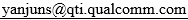 Alfred AsterjadhiSteve ShellhammerGeorge CherianAbhishek PatilYouhan KimBin TianDuncan HoGaurang NaikAbdel Karim AjamiCIDCommenterClausePageCommentProposed ChangeResolution15899Xiaofei Wang9.3.1.22.2171.21Figure 9-88 has been changed though no changes in the figure has been indicated. Please mark clearly the changes in the figureas in commentRevisedAgree with the commenter in principle. Added underscore for the change.Tgbe editor please implement changes as shown in doc 11-23/0516r0 tagged as #1589917430Brian Hart9.3.1.22.2171.07"HE variant" is vague, since we have HE/EHT variant User Info fields etc too; indeed the unadorned "HE variant" is arguably undefined.Try "A non-EHT non-AP HE STA interprets the Common Info field as an HE variant Common field. A non-AP EHT STA interprets the Common Info field as an HE variant Common Info field if B54 and B55 in the Common Info field are equal to 1; and interprets the Common Info field as an EHT variant Common Info field otherwise."RevisedAgree with the commenter in principle.Tgbe editor please implement changes as shown in doc 11-23/0516r0 tagged as #1743016248Stephen McCann9.3.1.22.2171.08typo "as HE"Change "as HE" to "as an HE". Another location is on the next line P171L9.RevisedAgree with the commenter in principleTgbe editor please implement changes as shown in doc 11-23/0516r0 tagged as #17430, same as above16249Stephen McCann9.3.1.22.2171.10typo "as EHT"Change "as EHT" to "as an EHT". Other locations are P598L9,RevisedAgree with the commenter in principleTgbe editor please implement changes as shown in doc 11-23/0516r0 tagged as #17430, same as above15900Xiaofei Wang9.3.1.22.2173.29Is 'Ranging trigger" missing from this table? I thought 11az is baseline for 11be? Ranging seems to be mentioned elsewhere in the spec.as in commentRevisedAgree with the commenter in principle. Added entry for Ranging Trigger based on 11az spec.Tgbe editor please implement changes as shown in doc 11-23/0516r0 tagged as #1590017431Brian Hart9.3.1.22.2173.05Improper antecedent for "its": antecedent is "Trigger frame variant" but correct antecedent is " Trigger Type subfield"Try "The Trigger Type subfield identifies the Trigger frame variant. The Trigger Type subfield's encoding is defined in Table 9-46 (Trigger Type subfield encoding)."RevisedAgree with the commenter in principleTgbe editor please implement changes as shown in doc 11-23/0516r0 tagged as #1743117432Brian Hart9.3.1.22.2174.30NOTEs like these are dangerous at best and misleading at worst: they imply a mandatory behavior without using normative languageInclude, in the note, a xref to the normative language implied by the note (in the PHY clause). Since this is defined by omission in the PHY clause, option A "NOTE-- 80+80 MHz is not defined for an EHT TB PPDU (see 36.1)." or option B: consider adding an  explicit normative sentence in 36.1. "EHT does not define an 80+80 MHz PPDU" and xref 36.1 from hereRevisedAgree with the commenter in principle and changed the note based on optoin1.Tgbe editor please implement changes as shown in doc 11-23/0516r0 tagged as #1743217433Brian Hart9.3.1.22.2175.30Draft is missing change text markers (underline, strikethu) for "with the Doppler subfield set to 0 or in an EHT variant Common Info field, the"Compare with baseline and apply strikethru/underline as neededRevisedAgree with the commenter in principleTgbe editor please implement changes as shown in doc 11-23/0516r0 tagged as #1743317434Brian Hart9.3.1.22.2176.49Misleading antecedent for "it" in "When an HE TB PPDU is solicited, set to 1 if the condition in Equation (27-118) is met; otherwise it is set to 0"; seems to be "the condition in Equation (27-118)"Try omitting "it" via "When an HE TB PPDU is solicited, set to 1 if the condition in Equation (27-118) is met; otherwise, set to 0". Ditto L176L52RevisedAgree with the commenter in principleTgbe editor please implement changes as shown in doc 11-23/0516r0 tagged as #1743417435Brian Hart9.3.1.22.2177.23Inserted para has underlined textRemove underlineRevisedAgree with the commenter in principleTgbe editor please implement changes as shown in doc 11-23/0516r0 tagged as #1743517436Brian Hart9.3.1.22.2178.10Language in clause 9 is procedural, needs to be rewrittenTry "An HE/EHT P160 subfield of the EHT variant Common Info field equal to 0 sent by an EHT AP indicates to an EHT STA that the solicited TB PPDU in the primary 160 MHz is an EHT TB PPDU. An HE/EHT P160 subfield of the EHT variant Common Info field equal to 1 sent by an EHT AP indicates that the solicited TB PPDU in the primary 160 MHz is an HE TB PPDU." However "indicates to an EHT STA" is still inappropriate language here; and "Sent by an EHT AP" is not much better!Rather, omit these here (and instead add a Note here with this info and a xref to where an EHT AP can only send an EHT variant Common Info field to an EHT STA?)RevisedAgree with the commenter in principleTgbe editor please implement changes as shown in doc 11-23/0516r0 tagged as #17436Trigger TypeULLengthMore TFCSRequiredUL BWGI And HE-LTFType/Triggered TXOP Sharing Mode (#15899)MU-MIMO HE-LTFModeNumber Of HE- LTF Symbols And Midamble PeriodicityUL STBCLDPCExtra Symbol SegmentAP TxPowerPre-FECPadding FactorPEDisambiguityUL Spatial ReuseDopplerUL HE- SIG-A2ReservedTrigger TypeULLengthMore TFCSRequiredUL BWGI And HE/ EHT-LTF Type/ Triggered TXOP Sharing ModeReservedNumber Of HE/ EHT-LTFSymbolsSpecial User Info Field FlagEHTReservedReservedTrigger Dependent Common InfoTrigger Type subfield valueTrigger frame variant0Basic1Beamforming Report Poll (BFRP)2MU-BAR3MU-RTS4Buffer Status Report Poll (BSRP)5GCR MU-BAR6Bandwidth Query Report Poll (BQRP)7NDP Feedback Report Poll (NFRP)(#15900) (#15900) -15ReservedUL BWsubfield valueDescription020 MHz140 MHz280 MHz380+80 MHz or 160 MHzGI And HE/EHT-LTFType subfield valueDescription01 HE/EHT-LTF + 1.6 µs GI12 HE/EHT-LTF + 1.6 µs GI24 HE/EHT-LTF + 3.2 µs GI3ReservedMU-MIMO HE-LTFsubfield valueDescription0HE single stream pilot HE-LTF mode1HE masked HE-LTF sequence modeSubfieldDescriptionEncodingPre-FEC Padding FactorIndicates the pre-FEC padding factorSet to 0 to indicate a pre-FEC padding factor of 4 Set to 1 to indicate a pre-FEC padding factor of 1 Set to 2 to indicate a pre-FEC padding factor of 2 Set to 3 to indicate a pre-FEC padding factor of 3PE DisambiguityIndicates PE disambiguityWhen an HE TB PPDU is solicited, setSet to 1 if the condition in Equation (27-118) is met; otherwise it is set to 0When an EHT TB PPDU is solicited, set to 1 if the condition in Equation (36-94) is met; otherwise (#17434)set to 0